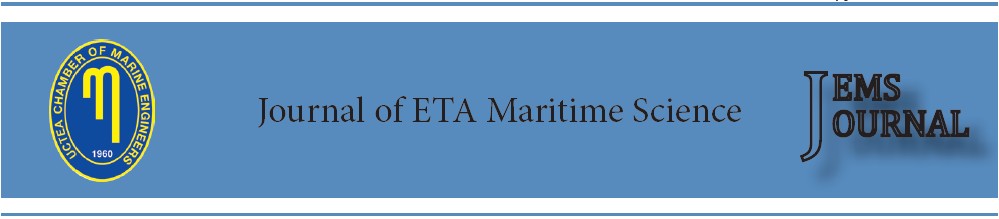 Title of ManuscriptAbstractThis sample includes the manuscript preparation guideline of Journal of ETA Maritime Science (JEMS). In the abstract section, a brief indicating the novelty and main findings of the study should be written. The text of the abstract should be written fully justified, in italics and 10 pt. The section should be no more than 200 words. The number of keywords should be between 3-5.Keywords: JEMS, Author, Manuscript, Guide1. IntroductionJournal of Eta Maritime Science (JEMS) aims to encourage and publish research studies about the challenges and opportunities associated with considerable numbers of understandings in the maritime sector. Besides, JEMS also aims to reach out to relevant audiences by publishing the latest scientific and technological developments. JEMS journal, which is published periodically and regularly, may also publish special issues related to the selected topics. Scope of the journal covers national, international and local studies regarding Marine Engineering, Maritime Transportation Engineering, Naval Architecture Engineering, Marine Operations, Logistics, Logistics Engineering, Maritime History, Coastal Engineering, Marine Pollution and Environment, Fishing and Fisheries Technology, Shipbuilding and Ocean Engineering. Page Layout and FormatJEMS publishes studies conducted in English. Text is to be prepared with justified alignment, without indentation in the paragraph beginning, in “Cambria” format with 10-point font size and 1,0 line- spacing. There must be initially 6nk and then 3nk line spacing between the new launching paragraph and the previous paragraph. Worksheets must be on A4 paper size, and margins should be 4 cm from the top, 4 cm from the bottom, 4 cm from left and 3.5 cm from right.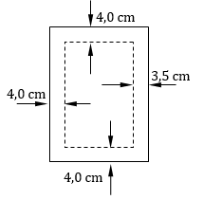 Studies must be submitted online from the journal’s web address (http://www.jemsjournal.org). Articles printed or within CD, articles submitted by mail, fax etc., is not acceptable.The main title of the article must be written in English and should be set centered in 12 point-size. Initially, 6nk and after 6nk space should be left before the main title.The first letter of the primary headings in the article should be capital letters. All headings and sub-headings should be designed 10 pt, bold and located to the left with numbering, and also navy-blue color should be used for sub-headings.The use of tables and figures should be kept to a minimum. For readability purposes, the total number of tables and figures should be no more than 20 per article.OrcaFlex ProgramAxis TeamThe table heading should be placed above the table. The figure heading should be placed below the figure. 2 nk spaces should be added before the table heading and figure heading, and also 3 nk spaces should be added next. The “table” and the “figure” should be written in bold and left-aligned. The first letters of the table, figure and equation headings should be written with capital letters. The heading and the content should be written with  “Cambria” font and 10-point size. Suppose tables, figures and equations in the study are cited. In that case, their references should be stated. 2 nk spaces should be added before references, and 3 nk spaces should be added after. If tables and figures don’t fit into a single column, they should be designed to include two columns. Tables and figures which include two columns should be stated at the top or bottom of the page.Table 1. Sample TableIn the article, decimal fractions should be separated with dots and numbers should be separated with commas.Average age: 28.624Number of participants: 1,044 peoplePage numbers, headers and footers should not be added to the study. The journal administration will make these adjustments.Authors are deemed to have accepted that they have transferred the copyright of their studies to the journal by submitting their studies to our journal. Submitting a study to two different journals simultaneously is not suitable within the frame of academic ethics.It is required that the studies are original and have not been published elsewhere before. If conference and symposium papers were published in a booklet, in this case, they should be published by JEMS on the condition that the copyright has not been transferred to the first publishing place. The information must be given to the journal editorship about where these kinds of papers were published before. Types of ArticlesEditorial (ED)This is an article which the editor prepares for determining journal policies in guidingresearch strategies and in making announcements to researchers and authors.Letter to Editor (LE)This is a short article grounding upon the objectivity criteria, which the editor addresses to make comments, criticism, and contribution on a previously written and published article. Letter to the editor is used to allow sharing of feedback on the articles published in JEMS. Title, Author, Letter, References (Maximum 6000 words, 15 pages).Erratum (ER)This is a notification for announcing corrections, errors and retracts regarding the articles that have been previously published in JEMS.Original Research (AR)This is an original research article that contains the findings that reached with the analysis of data obtained using specific methodologies within the context of the research model developed based on a literature review on a specific topic and contains the results which were obtained by the discussion of the findings and the literature (Maximum 6000 words, 15 pages).Review (RE)This is an article pertaining to the research compiled by summarizing researches and data which other authors and/or institutions previously carried out. (It cannot be accepted as an original research article) Title, Author, Abstract, Introduction, Literature Review, Conclusion, References (Maximum 6000 words, 15 pages).Report (RP) Interview (RP)This is an article pertaining to the short research using structured interview methods with a veteran, recognized with knowledge and expertise in a specific subject, to seek his/her advice in a predetermined topic concerning the maritime industry (Organized by the editor). Title, Author, Abstract, Short biography of the interviewee, Methodology, Questions and Comments, Results, Interview Permit Certificate (Maximum 3000 words).Case Investigation (RP)This is an article pertaining to short research prepared to unfold a problem determined during research concerning the maritime industry to offer a solution and develop a method for the solution. Title, Author, Abstract, Case, Problem and Solution Offers, Conclusion, References, Permission Letter (Maximum 2000 words).Technical Report (RP)This is an article pertaining to the short research containing the conclusions of analysis on relevant obtained data in matters concerning the maritime industry referenced upon a limited number of literature material. It covers conclusive reports of industrial research, particularly research reports carried out during the period of academic education, etc. Title, Author, Abstract, Introduction, Methodology, Results, References(Maximum 2000 words).Book Review (BK)This is an article where an invited reviewer evaluates a newly published book concerning the maritime industry in conformance with a specific methodology. (Maximum 1000 words).Academic PerspectiveThis is an article in characteristics of a compilation or a plain text where veteran academicians who are recognized with their academic knowledge and expertise would share their contributions in maritime science, guide young academicians and researchers, and offer solutions for the demands of the maritime industry. (Invited by the editor).Industrial PerspectiveAn article in conformance with a specified text format prepared by an expert as an invitee whose knowledge and experience related to their area of expertise is recognized as beneficial by the industry (Invited by the editor). Title, Author, Abstract, Foresight about the subject, Results (Maximum 6000 words, 15 pages).After the Meeting This article is written to convey the impressions, congress conclusion reports, and information gathered during scientific conventions following a congress, conference, and symposium organized on such matters concerning the maritime industry. (Maximum 500 words).4. IEEE - Referencing GuideMurdoch University, “IEEE - Referencing Guide,” Available: https://libguides.murdoch.edu.au/IEEE/internet. [Update date: Jan. 12, 2021].Complete List of ExamplesTo see more information about the formats below, either click on the format headings in this list of examples or hover your cursor over the Reference List Entries menu and select the format you want.Turkish Male Seafarers (n = 131,152)BMI < 25.0BMI 25-30BMI > 30Number of Participants16-24 Ages Group74.1%22.5%3.4%34,42125-44 Ages Group44.1%43.3%12.6%68,03845-66 Ages Group25.6%51.1%23.4%28,693All Turkish Male Seafarers47.9 %39.6 %12.5%131,152Turkish Male Population47.3 %39.0 %13.7 %-AssignmentsAssignmentsAssignmentsMaterial TypeIn Text CitationReference List EntryAssignment from Another Unit[1][1] S. F. Reid, “The Importance of scientific method," Unpublished manuscript, BSC100: Building Blocks for Science Students, Murdoch Univ., Murdoch, WA, Australia, 2016.A-V MaterialsA-V MaterialsA-V MaterialsMaterial TypeIn Text CitationReference List EntryDVD[2][2] I. Holm, Narrator, and J. Fullerton-Smith, Producer, How to Build a Human [DVD]. London: BBC; 2002.Radio Programme[3][3] R. Aedy, Interviewer, D. Hector, Interviewee, and S. Clark, Producer, "The future of engineering," The Buzz, 25 Sept., 2004 [Radio broadcast]. Sydney: ABC Radio.Sound Recording[4][4] D. Fisher, Writer, and T. Baker, Presenter, Doctor Who and the Creature From the Pit [Sound recording]. Bath, UK: BBC Audiobooks, 2009.Television Programme[5][5] T. Jones and P. Williams, Reporters, BP releases report into Gulf of Mexico oil spill. Lateline, 8 Sept., 2010[Television broadcast]. Sydney: ABC1 Television.Video Recording[6][6] C. Rogers, Writer and Director, Grrls in IT [Videorecording]. Bendigo, Vic. : Video Education Australasia, 1999.YouTube/Vimeo Video[7][7] NRK. "Medieval helpdesk with English subtitles," YouTube, Feb. 26, 2007 [Video file]. Available:http://www.youtube.com/watch?v=pQHX-SjgQvQ. [Accessed: Jan. 28, 2014].Book ChaptersBook ChaptersBook ChaptersMaterial TypeIn Text CitationReference List EntryChapter or Article in Edited Book[8][8] A. Rezi and M. Allam, "Techniques in array processing by means of transformations, " in Control and Dynamic Systems, Vol. 69, Multidemsional Systems, C. T. Leondes, Ed. San Diego: Academic Press, 1995, pp. 133-180.Article in an Encyclopaedia[9][9] O. B. R. Strimpel, "Computer graphics," in McGraw-Hill Encyclopedia of Science and Technology, 8th ed., Vol. 4. New York: McGraw-Hill, 1997, pp. 279-283.BooksBooksBooksMaterial TypeIn Text CitationReference List EntryBook: Single Author[10][10] W.-K. Chen, Linear Networks and Systems. Belmont, CA: Wadsworth, 1993, pp. 123-135Book: Two or More Authors[11][11] U. J. Gelinas, Jr., S. G. Sutton, and J. Fedorowicz, Business Processes and Information Technology. Cincinnati: South-Western/Thomson Learning, 2004.Book: Organisation as Author[12][12] World Bank, Information and Communication Technologies: A World Bank group strategy. Washington, DC: World Bank, 2002.Book: Government Agency as Author[13][13] Australia. Attorney-Generals Department., Digital Agenda Review, 4 Vols. Canberra: Attorney- General's Department, 2003.Book: No Author[14][14] The Oxford Dictionary of Computing, 5th ed. Oxford: Oxford University Press, 2003.Book: Editor[15][15] D. Sarunyagate, Ed., Lasers. New York: McGraw-Hill, 1996.Book: Different Editions[16][16] K. Schwalbe, Information Technology Project Management, 3rd ed. Boston: Course Technology, 2004. Scientific/Technical Report[17][17] K. E. Elliott and C.M. Greene, "A local adaptive protocol," Argonne National Laboratory, Argonne, France, Tech. Rep. 916-1010-BB, 1997.Conference PapersConference PapersConference PapersMaterial TypeIn Text CitationReference List EntryConference Paper in Print[18][18] L. Liu and H. Miao, "A specification based approach to testing polymorphic attributes," in Formal Methods and Software Engineering: Proc. of the 6th Int. Conf. on Formal Engineering Methods, ICFEM 2004, Seattle, WA, USA, November 8-12, 2004, J. Davies, W. Schulte, M. Barnett, Eds. Berlin: Springer, 2004. pp. 306-19.Conference Paper from the Internet[19][19] J. Lach, "SBFS: Steganography based file system," in Proc. of the 2008 1st Int. Conf. on Information Technology, IT 2008, 19-21 May 2008, Gdansk, Poland [Online]. Available: IEEE Xplore, http://www.ieee.org. [Accessed: 10 Sept. 2010].Unpublished Conference Paper[20][20] H. A. Nimr, "Defuzzification of the outputs of fuzzy controllers," presented at 5th Int. Conf. on Fuzzy Systems, 1996, Cairo, Egypt. 1996.Conference Proceedings[21][21] T. J. van Weert and R. K. Munro, Eds., Informatics and the Digital Society: Social, ethical and cognitive issues: IFIP TC3/WG3.1&3.2 Open Conf.e on Social, Ethical and Cognitive Issues of Informatics and ICT, July 22-26, 2002, Dortmund, Germany. Boston: Kluwer Academic, 2003.DatasetsDatasetsDatasetsMaterial TypeIn Text CitationReference List EntryDataset[22][22] M. Ambrose, Air Infiltration Results for 129 Australian Dwellings, vol. 1, Canberra: CSIRO, 2018. [Dataset]. Available: https://doi.org/10.25919/5ca54346ef256. [Accessed: July 4, 2019].Dataset Repository[23][23] United States. National Aeronautics and Space Administration., NASA Prognostics Data Repository, Washington, DC: NASA, 2019. [Online]. Available: https://ti.arc.nasa.gov/tech/dash/groups/pcoe/prognostic-data-repository/. [Accessed: July 4, 2019].Dataset Deposit Record[24][24] J. Tucker Lima, et al., Data from: A Social-ecological Database to Advance Research on Infrastructure Development Impacts in the Brazilian Amazon - Hydrology Dataset, Dryad Digital Repository, 2016. [Dataset]. Available: https://doi.org/10.5061/dryad.20627. [Accessed: July 11, 2019]. Referenced in: https://doi.org/10.1038/sdata.2016.71.Dataset Description Record[25][25] A. Rakotomamonjy and V. Guigue, "BCI competition III: Dataset II - Ensemble of SVMs for BCIP300 Speller, " IEEE Transactions on Biomedical Engineering, vol. 55, no. 3, pp. 1147-54, March 2008. [Online]. Available: IEEE Xplore, http://www.ieee.org. [Accessed: July 11, 2019].E-booksE-booksE-booksMaterial TypeIn Text CitationReference List EntryE-book[26][26] L. Bass, P. Clements, and R. Kazman, Software Architecture in Practice, 2nd ed. Reading, MA: Addison Wesley, 2003. [Online] Available: Safari e-book.Chapter from an E-book[27][27] D. Kawecki, "Fuel preparation," in Combustion Engineering Issues for Solid Fuel Systems, B.G. Miller and D.A. Tillman, Eds. Boston, MA: Academic Press, 2008, 199-240. [Online] Available: Referex.Article from an Electronic Encyclopaedia[28][28] G. S. Thompson and M. P. Harmer, "Nanoscale ceramic composites," in Encyclopedia of Materials: Science and Technology, K. H. J. Buschow, R. W. Cahn, M. C. Flemings, B. Ilschner, E.J. Kramer, S. Mahajan, and P. Veyssière, Eds. Amsterdam: Elsevier, 2001, pp. 5927-5930. [Online]. Available: ScienceDirect.E-journalsE-journalsE-journalsMaterial TypeIn Text CitationReference List EntryJournal Article from a Full Text Database[29][29] H. Ayasso and A. Mohammad-Djafari, "Joint NDT Image Restoration and Segmentation Using Gauss–Markov–Potts Prior Models and Variational Bayesian Computation," IEEE Transactions on Image Processing, vol. 19, no. 9, pp. 2265-77, 2010. [Online]. Available: IEEE Xplore, http://www.ieee.org. [Accessed Sept. 10, 2010]. Journal Article from the Internet[30][30] P. H. C. Eilers and J. J. Goeman, "Enhancing scatterplots with smoothed densities," Bioinformatics, vol. 20, no. 5, pp. 623-628, March 2004. [Online]. Available: www.oxfordjournals.org. [Accessed Sept. 18, 2004].Internet DocumentsInternet DocumentsInternet DocumentsMaterial TypeIn Text CitationReference List EntryElectronic Document[31][31]  European Telecommunications Standards Institute, “Digital Video Broadcasting (DVB): Implementation guidelines for DVB terrestrial services; transmission aspects,” European Telecommunications Standards Institute, ETSI TR-101-190, 1997. [Online]. Available: http://www.etsi.org. [Accessed: Aug. 17, 1998].Government Publication[32][32] Australia. Department of of Education, Employment and Workplace Relations, Survey on Changes in Awareness and Understanding of Science, Engineering and Technology: Report on findings. Canberra: The Department; 2008. [Online]. Available: http://www.dest.gov.au/NR/rdonlyres/241263CF-8585-4EEC-B104-C947C6C18029/23713/SurveyonChangesinawarenessunderstandingofSET.pdf. [Accessed: Sept. 7, 2010].Legislation[33][33] Australian Energy Market Act 2004 (Cth). [Online]. Available: https://www.legislation.gov.au/Series/C2004A01335. [Accessed: Apr. 11, 2019].Whole Internet Site[34][34] J. Geralds, "Sega Ends Production of Dreamcast," vnunet.com, para. 2, Jan. 31, 2001. [Online]. Available: http://nl1.vnunet.com/news/1116995. [Accessed: Sept. 12, 2004].Journal ArticlesJournal ArticlesJournal ArticlesMaterial TypeIn Text CitationReference List EntryJournal Article in Print: Abbreviated titles[35][35] G. Liu, K. Y. Lee, and H. F. Jordan, "TDM and TWDM de Bruijn networks and shufflenets for optical communications," IEEE Trans. Comp., vol. 46, pp. 695-701, June 1997.Journal Article in Print: Full titles[36][36] J. R. Beveridge and E. M. Riseman, "How easy is matching 2D line models using local search?" IEEE Transactions on Pattern Analysis and Machine Intelligence, vol. 19, pp. 564-579, June 1997.Newspaper ArticlesNewspaper ArticlesNewspaper ArticlesMaterial TypeIn Text CitationReference List EntryNewspaper Article in Print[37][37] N. Perpitch, "Green groups battle to overturn gas plan," The Australian, p. 2, Sept. 7, 2010.Newspaper Article from the Internet[38][38] C. Wilson-Clark, "Computers ranked as key literacy," The West Australian, para. 3, March 29, 2004. [Online]. Available: http://www.thewest.com.au. [Accessed Sept. 18, 2004].Newspaper Article from a Full Text Database[39][39] J. Riley, "Call for new look at skilled migrants," The Australian, p. 35, May 31, 2005. [Online]. Available: Factiva, http://global.factiva.com. [Accessed May 31, 2005].PodcastsPodcastsPodcastsMaterial TypeIn Text CitationReference List EntryPodcast[40][40] R. Robertson, Speaker, Leadership at the Bottom of the Earth…Where No One Hears You Scream, 2010 Sir Walter Murdoch Lecture. Murdoch (WA): Murdoch University; 2010. [Podcast]. Available: https://lectures.murdoch.edu.au/lectopia/lectopia.lasso?ut=1369&id=71101. [Accessed Aug. 5, 2010].Podcast Lecture from LMS[41][41] D. Hill, Speaker, Australian Media Representation of Asia. In Australia in Asia (FDN110). Murdoch (WA): Murdoch University; Apr. 4, 2012. [Podcast lecture]. Available: https://lectures.murdoch.edu.au/lectopia/casterframe.lasso?fid=375705&cnt=true&usr=S940025F&name=not-indicated. [Accessed Jun. 5, 2012].  Podcast Radio Programme[42][42] S. Gary, Presenter, “Black Hole Death Ray,” StarStuff, Dec. 23, 2007. Sydney: ABC News Radio. [Podcast radio programme]. Available: http://abc.net.au/newsradio/podcast/STARSTUFF.xml. [Accessed Feb. 4, 2008]. Podcast Television Programme[43][43] W. Brown and K. Brodie, Presenters, and P. George, Producer, “From Lake Baikal to the Halfway Mark, Yekaterinburg,” Peking to Paris: Episode 3, Jun. 4, 2007.  Sydney: ABC Television. [Podcast television programme]. Available: http://www.abc.net.au/tv/pekingtoparis/podcast/pekingtoparis.xml. [Accessed Feb. 4, 2008].Readers/Study GuidesReaders/Study GuidesReaders/Study GuidesMaterial TypeIn Text CitationReference List EntryReader[44][44] C. J. Campbell and J. H. Laherrere, "The End of Cheap Oil", Scientific American, vol. 278, no. 3, pp. 78-83, March 1998. Reprinted in Introduction to Energy Studies (PEC190): Selected readings. Murdoch, WA: Murdoch Univ., 2006, pp. 129-134.ThesesThesesThesesMaterial TypeIn Text CitationReference List EntryUnpublished Thesis[45][45] M. W. Dixon, "Application of neural networks to solve the routing problem in communication networks," Ph.D. dissertation, Murdoch Univ., Murdoch, WA, Australia, 1999.Published Thesis[46][46] M. Lehmann, Data Access in Workflow Management Systems. Berlin: Aka, 2006.Thesis from a Full Text Database[47][47] F. Sudweeks, Development and Leadership in Computer-Mediated Collaborative Groups. PhD [Dissertation].Murdoch, WA: Murdoch Univ., 2007. [Online]. Available: Australasian Digital Theses Program.